Tender Document for purchase ofStitched Insect proof nylon net (20 mesh size)Within jurisdiction, Navsari Agricultural University, NavsariNAU/NMCA/02/2019-20Professor & Head (I/C)Dept. of EntomologyN. M. College of Agriculture Navsari Agricultural University Navsari 396 450Phone No. 02637-282766	Table of contentChapter 1: Notice Inviting Tender (NIT)NAU/NMCA/02/2019-20Tender Document for the purchase ofStitched Insect proof nylon net (20 mesh size)Within jurisdiction, Navsari Agricultural University, Navsari- 396 450Principal, N. M. College of Agriculture, Navsari Agricultural University invites tender for the purchase of Stitched Insect proof Nylon net (20 mesh sizes). The detail terms and conditions and tender document are available on website www.nau.in under tender section.Further details can be obtained from above office during working hours. Details are also available on website www.nau.inPlace: NavsariDate: 10/10/19Professor & Head (I/C)Dept. of EntomologyN. M. College of AgricultureNAU, Navsari-396450Chapter 2: Company detailsDate: ______________Signature of bidder(With Stamp, Name & Designation)Chapter 3: Guidelines (Terms & conditions)I/we have gone through all the terms & conditions specified above for participation under tender “Purchase of Stitched Insect proof nylon net (20 mesh size)" and agreeing with all above terms & conditions.Signature of bidder(With Stamp, Name & Designation)Chapter: 4 Item SpecificationsChapter 5: Tender Fee & Earnest Money Deposit (EMD)The bidder shall furnish Tender Fee amounting to Rs. 1500/- (Fifteen hundred only) and an Earnest Money Deposit amounting to Rs. 5400/- (3% of tender value).There should be two separate draft for the EMD (Rs. 5400/-) and Tender fee (Rs. 1500/-)Tender Fee: Tender shall be accompanied by a Tender Fee, without which tenders will not be considered. The amount should be deposited in the form of Bank Draft (drawn) or banker's cheque in favor of "Assistant Administrative Officer, NMCA", payable at Navsari.Refund of Tender Fee: The Tender Fee is non-Refundable.Earnest Money Deposit: Tender shall be accompanied by an earnest money (Rs. 5400), without which tenders will not be considered. The amount should be deposited in the form of Bank Draft (drawn) or banker's cheque in favour of "Assistant Administrative Officer, NMCA", payable at Navsari.Refund of earnest money (EMD): The Bank Draft (drawn) or banker’s cheque of earnest money of unsuccessful Bidder shall be refunded soon after finalization of purchase procedure. The EMD of the successful bidder will be retained till the bid remain valid and will be returned as per the terms of the university on request and submission of original receipt.Tender Fee, EMD and Document Submission Address:To,PrincipalN. M. College of AgricultureNavsari Agricultural UniversityEru Char Rasta, Navsari Post: Eru A.C. – 396450 (Gujarat)Forfeiture of earnest money: The earnest money will be forfeited in the following cases:When Bidder withdraws or modifies the offer after opening of tender but before acceptance of tender.When Bidder does not execute the agreement if any, prescribed within the specified time.When bidder fails to provide the hired buses as per hiring order within the prescribed time.Bidder does not accept the purchase order.If the terms and conditions not fulfilled anytime.  Chapter 6: Check List Documents (Documents submission)Note: All the above documents are mandatory; missing of any is subjected to rejection for the tender.DECLARATIONI/We solemnly declare that we have attached all the documents mentioned here above and mentioned in the tender. It is verified that all the certificates / permissions/ documents are valid and current as on date and have not been withdrawn / cancelled by the issuing authority.I/We further undertake to produce on demand the original certificate / permission / document for verification at any stage during the processing of the tender.I/We also understand that non-compliance of any documents will be treated as non-respective tender and we will lose our claim to participate in the Tender Enquiry automatically and our tender will be liable to reject.Name of the Firm:Signature of bidder (With Stamp, Name & Designation)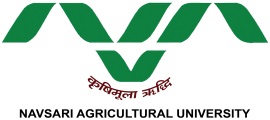 Tender Notice-2NAU/NMCA/02/2019-20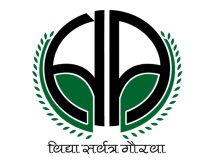 Purchase of Stitched Insect proof Nylon Net (20 mesh size)The details of technical specification for the purchase of Stitched Insect proof Nylon net (20 mesh size) and complying terms and condition of purchase under this tender can be downloading from the website www.nau.in.  Date: 15/10/2019                                                                       Professor & Head (Entomology)NMCA, NAU, NavsariPurchase of Stitched Insect proof Nylon Net (20 mesh size)The details of technical specification for the purchase of Stitched Insect proof Nylon net (20 mesh size) and complying terms and condition of purchase under this tender can be downloading from the website www.nau.in.  Date: 15/10/2019                                                                       Professor & Head (Entomology)NMCA, NAU, NavsariPurchase of Stitched Insect proof Nylon Net (20 mesh size)The details of technical specification for the purchase of Stitched Insect proof Nylon net (20 mesh size) and complying terms and condition of purchase under this tender can be downloading from the website www.nau.in.  Date: 15/10/2019                                                                       Professor & Head (Entomology)NMCA, NAU, NavsariSr. No.TitlePage No.1Notice Inviting Tender (NIT)042Company Details053Guidelines (Terms & conditions)064Item Specifications075Tender Fee, EMD and Submission Address086Checklist091.Period for Tender document downloading15/10/2019 to 05/11/20192.Last date for submission of tender fee, EMD and other documents by RPAD / Courier / Speed post etc.06/11/2019 up to 17:00 Hrs.3.Tender FeeRs. 1500/-4.Earnest Money Deposits (EMD)Rs. 5400/- (3% of tender value)5.Tender submission / Communication addressProfessor & Head (I/C) Dept. of EntomologyN. M. College of AgricultureNAU, Eru Char RastaNavsari- 396450Mo. 97250 060216.Bid validity periodUp to 31/03/20201Name of the Party/Company2Registration Number3Address of the Party/Company (Enclose the authentic document for address proof like electricity bill, telephone bill, corporation tax etc.)4Phone NumberFax Number Mobile Number Working email address5PAN Card Number (Please attach the photocopy)6GST Number1Amendment of tender documentAmendment of tender document1.1The parties are expected to examine all instructions, forms, terms and requirements in the tender document. Failure to furnish all information required by the-tender document or submission of a bid not substantially responsive to the-tender document in every respect will be at the party’s risk and may result in the rejection of the bid.1.2At any time prior to the last date purchaser may, for any reason, whether at its own initiative or in response to a clarification requested by a prospective party, modify the tender document by an amendment.1.3The amendment will be notified through website (www.nau.in), so all the bidders are requested to frequently visit the Navsari Agricultural University website.1.4Each Supplier shall submit only one (1) Bid for each of the item, in response to this Procurement Document (PO). Any Supplier who submits more than one Bid for the item will be disqualified. The Bidder shall not transfer the PO document to another interested party.2Selection of BiddersSelection of Bidders2.1Total amount of the item per unit rate will be considered to judge the L1 party.Selection of bidders i.e. L1 party will be done on the basis of the lower quotation rate i.e. unit rate. Bidders have to bid strictly in the given format in tender document.2.2Bidder should capable to provide materials within one week of the purchase order.3WarrantyWarranty3.1The parties should warrants that the Goods supplied under this tender are new, unused, of the most recent and those they incorporate all recent improvements in design and materials unless provided otherwise in the tender. This warranty shall remain valid for a period of a minimum 1 year after the Goods or any portion thereof as the case may be, have been delivered, commissioned and accepted at the final destination.3.2If the Supplier, having been notified, fails to remedy the defect(s) within the stipulated period of working 5 days, the Purchaser may proceed to take such remedial action as may be necessary, at the party’s risk and expense and without prejudice to any other rights which the Purchaser may have against the Supplier under the Contract.4Taxes and Other ChargesTaxes and Other Charges4.1The successful party shall be entirely responsible for all taxes, duties, license fees, demurrage charges etc., in respect of this contract and provisions of Income tax Act regarding deduction of tax at source shall apply.4.2Travel expenditures of man power for installation and maintenance during warranty period will not given by Navsari Agricultural University.5Terms of PaymentTerms of Payment5.1The Bidder should specifically note that no advance payment will be made.5.2The payment of all charges shall be made after satisfactory work and supply.6RightsRights6.1Right is reserved to accept or reject any or all tender without assigning any reasons thereof.6.2This is subject to the jurisdiction of the competent court of Navsari only.7Purchase / Purchase QuantityPurchase / Purchase Quantity7.1As purchaser is government organization, the purchase process / purchase quantity is depending upon grant availability, in case of grant issues either whole purchase process or some quantity.8Supply and SupportSupply and Support8.1These purchase items are inquired from various units of Navsari Agricultural University (NAU), hence supplier has to abide followings. Purchase order can be given by different units of NAU, and similarly payment will be made by respective units. Supplier has to supply items at Navsari center of NAU. If demanded by different units of NAU, Supplier has to supply items at any locations of NAU with same tender conditions. 9Sealing and Marking of Bid for submission of Physical Tender documents and sampleSealing and Marking of Bid for submission of Physical Tender documents and sample9.1The outer envelope must be super scribed with the following information(a) Name and Address of Supplier:(b) Name of Tender:9.2If the envelope is not sealed and marked as instructed above, Authority assumes no responsibility for the misplacement or premature opening of the contents of the Bid submitted and such Bid may be rejected.9.3A piece of materials (Sample) used for preparation of Stitched Insect Proof Nylon Net (20 Mesh) must be attached /submitted with Physical Tender Documents. Tender without sample shall be rejected.Sr. No.Name of Requirement/ WorkApprox. QuantityUnit1Providing Stitched Insect proof Nylon net 
(20 mesh size) with the following workNew nylon net of white colour Prepare 40 feet x 30 feet x 10 feet sized cage with good quality of stitches/ sewingOne side zip closer of 10 feet length to be double stitched in the cage 5 feet away from the corner.39Price to be quoted per pieceSr. No.Check List Documents (Documents submission through post/courier)AttachedYes /NoPage No. on1Tender Fee: Demand draft of Rs. 1500/- (Non-Refundable).2EMD: Demand draft of Rs. 5400/- (3% of tender value) (Refundable).3Company details (only in tender format given).4Valid Registration Certificate of bidders firm. (Shop Act Registration/ Partnership deed /Memorandum of article/Registration of firm / Small Scale Industry Registration only).5Three years of Income tax return (2016-17, 2017-18 and 2018-19 as per Financial Year) along with all taxation documents described in company detail page.6Terms and conditions duly signed on each page.7G.S.T Certificate must be submitted.8Signed copy of agreement9Authorized work experience certificate (If any)